Dear Sir/Madam,Further to TSB Circular 187 of 18 December 2015, and pursuant to § 9.5 of Resolution 1 (Rev. Dubai, 2012), I hereby inform you that 12 Member States participating in the last meeting of Study Group 13 approved the text of draft new Recommendation ITU-T Y.2772 “Mechanisms for the network elements with support of deep packet inspection” during its Plenary session held on 29 April 2016. Summary of this new Recommendation is in Annex 1.2	Available patent information can be accessed online via the ITU-T website.3	The text of the pre-published Recommendation is available on the ITU-T website at http://www.itu.int/ITU-T/recommendations/rec.aspx?rec=12709.4	The text of this Recommendation will be published by ITU as soon as possible.Yours faithfully,Chaesub Lee
Director of the Telecommunication
Standardization BureauAnnex: 1ANNEX 1
(to TSB Circular 223)Summary of new Recommendation ITU-T Y.2772Summary of new Recommendation ITU-T Y.2772Recommendation ITU-T Y.2772 provides mechanisms for the network elements supporting deep packet inspection (DPI), including the procedures and methods aspects of deep packet inspection (DPI) with respect to packet based networks. This Recommendation serves to assist in the understanding of DPI related methods, interfaces, protocols, procedures aspects and process aspects of DPI-related products._____________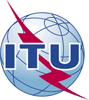 International telecommunication unionTelecommunication Standardization BureauInternational telecommunication unionTelecommunication Standardization Bureau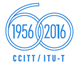 Geneva, 20 May 2016Geneva, 20 May 2016Ref:TSB Circular 223SG13/TKTSB Circular 223SG13/TK-	To Administrations of Member States of the Union-	To Administrations of Member States of the UnionTel:+41 22 730 5126+41 22 730 5126-	To Administrations of Member States of the Union-	To Administrations of Member States of the UnionFax:+41 22 730 5853+41 22 730 5853-	To Administrations of Member States of the Union-	To Administrations of Member States of the UnionE-mail:tsbsg13@itu.inttsbsg13@itu.intCopy:-	To ITU-T Sector Members;-	To ITU-T Associates;-	To ITU Academia;-	To the Chairman and Vice-Chairmen of ITU-T Study Group 13;-	To the Director of the Telecommunication Development Bureau;-	To the Director of the Radiocommunication BureauCopy:-	To ITU-T Sector Members;-	To ITU-T Associates;-	To ITU Academia;-	To the Chairman and Vice-Chairmen of ITU-T Study Group 13;-	To the Director of the Telecommunication Development Bureau;-	To the Director of the Radiocommunication BureauSubject:Approval of new Recommendation ITU-T Y.2772Approval of new Recommendation ITU-T Y.2772Approval of new Recommendation ITU-T Y.2772Approval of new Recommendation ITU-T Y.2772